جامعة الملك سعود 					   	               مفردات المقرر                  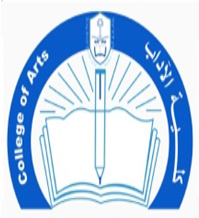 كلية الآداب                                                                                           الفصل الدراسي:  الأول			                                                                   السنة الدراسية: 1438معلومات المحاضر:معلومات المقرر:طرق التقييم:*التأكيد على ضرورة حصول الطالبات على 80% من درجات الأعمال الفصلية قبل تاريخ الاعتذار.النشاط  :سيكون تقسيم درجات النشاط على عمل إعداد تلخيص للبحث العلمي و الدرجات  كما يلي:6 درجات على مضمون الملخص، وصياغته العلمية وعمقه وشموله لكل خطوات البحث المطلوب, ونقد كل طالبة لكل خطوة من خطوات البحث العلمي بناء على ما تم تعلمه في المقرردرجتان على العمل الجماعي والتعاون كفريق, والتسليم بالوقت.لن يُقبل أيَ عذر على التأخير، وفي حال وجود أي عقبة أثناء كتابة التلخيص، يرجى مراجعتي أثناء الساعات المكتبية..متطلبات الورقة العلمية :يجب كتابة الملخص باستخدام الكمبيوتر. تعطى نسخة من الملخص كاملاً لأستاذة المادة قبل إلقائه.على أن يشمل الملخص على التالي:صفحة الغلاف تتضمن عنوان البحث العلمي وأسم المجموعة وأسماء الطالبات وأسم أستاذة المادةالصفحة الأولى الفهرس ثم المقدمة في الصفحة التي تليها وبعده يتم سرد الملخص بالترتيب.بعد كل محور تلخص الطالبات النقد.الصفحة الأخيرة يوضع جدول يكتب أسم كل طالبة من المجموعه  والمهمة التي قامت, مع ترقيم الصفحات.الإلقاء كل مجموعة لها 30 دقيقة عن البحث الذي تم اختياره.في نهاية الإلقاء تترك المناقشة للطالبات مع المجموعة التي قدمت البحثيجب أن يشمل البحث كل المعلومات الخاصة بالبحث الذي تم اختياره وهي:أن يشمل التلخيص مقدمة عن البحث  التي تم اختيارها وأهم ما يتميز به ثم كتابة كل خطوات البحث العلمي بتسلسلها وأهمها (مدخل الدراسة, مشكلة الدراسة, أهمية الدراسة, أهداف أو فروض الدراسة, مفاهيم البحث, نظريات البحث, تلخيص لمحاور الإطار النظري, الإجراءات المنهجية للبحث, ونتائج الدراسة) ونقد الطالبات بعد كل محور.أن تقوم كل مجموعة باختيار منسقة لها تتولى توزيع المهام على المجموعة.الالتزام بتسليم التلخيص في الموعد المحدد وهو بالمحاضرة التي تسبق محاضرة الإلقاء وكل يوم تأخير ستحسم درجتان من التقرير. أن لا يزيد التلخيص عن 20 صفحة, ويحسم من درجة البحث في حال الزيادة والتوسع غير المنظم.أن يكون نوع الخط المستخدم في كتابة البحث كما يلي:نوع الخط للبحث كاملاً:   Simplified Arabic حجم الخط: 16 للعناوين  و14 لكتابة البحث.أن تكون طريقة كتابة المراجع في آخر التقرير، كما يلي:مثال:المغلوث، فهد أحمد1999    رعاية شباب (المبادئ والممارسة). الرياض: العبيكان للنشرأما بالنسبة لمواقع الإنترنت، فإنه يتم كتابة اسم الموقع كما هو. وفي التوثيق داخل التقرير، يكتب كما يلي (الإنترنت 2007: 1). بحيث تشير رقم واحد إلى رقمه في صفحة المراجع، أي أن هذا الرقم متغير حسب ترتيبه, وأن لا يتم نقل ما لا يزيد عن صفحة من موقع الكتروني.يجب الالتزام بالتوثيق العلمي عند النقل من الكتب، فعند نقل فقرة معينة كما هي يجب الإشارة إلى المرجع الذي تم نقل الكلام منه، ويكون ذلك كما يلي:مثال: تقوم فلسفة تأهيل الشباب على أساس أن الاهتمام الرئيسي يتركز على الفرد وليس على المجتمع ككل....إلخ (المغلوث، 1999: 24)ملاحظة هامة ستخصم نصف درجة التلخيص أي خصم (5 درجات) في حال : لم يكن الموضوع من مراجع علمي.في حال السرقة العلمية من مواقع الانترنت أو أبحاث أخرى.في حال لم تتضح مهام الطالبات في نهاية التلخيص.الخطة الأسبوعية:القـوانـيـن أتوقع منك عزيزتي الطالبة الالتزام والحضور في الموعد المحدد وعدم التأخير ، وفي حالة تأخرك عن الموعد المحدد سيحتسب لك غياب لن يحتسب لك حضورتوقعاتي منك عزيزتي الطالبة:احترام أستاذة المادة واحترام زميلاتك, أن تكون المحاضرة شيقة وذلك بمشاركتك الإيجابية وتفكيرك الناقد.الحضور و الالتزام بموعد المحاضرة والتواجد في القاعة قبل بدء المحاضرة، وفي حالة تأخرك سيتم احتسابك غيابالهدوء وعدم التحدث مع زميلاتك أثناء المحاضرة وفي حالة عدم التزامك بالهدوء وتنبيهك لأكثر من مرة، سأضطر آسفة لاحتسابك غياب, وسيتم سؤالك في بداية كل محاضرة عن المحاضرة السابقة.تسليم (النشاط) المطلوب منك في الوقت المحدد, والالتزام بموعد الامتحان الفصلي، ولن يعاد الامتحان إلا في حالة تقديم عذر مقبول.إسهامك وجهدك في البحث عن كل جديد يتعلق بالمقرر سواء من الصحف أو المواقع الالكترونية أو الكتب، وستحسب لك درجات إضافية  ترفع من معدلك إذا قمت بذلك .  			أشواق سليمان المانع  اسم المحاضرالاحد 9- 10الثلاثاء 11- 1 الساعات المكتبيةالدور الثالث87 رقم المكتبassalmanea@ksu.edu.sa   عنوان البريدي الإلكترونيمناهج البحث الاجتماعي اسم المقرر205 جمع.                                  رقم المقررتعريف الطالب بقواعد المنهج العلمي وخصائصه وكيفية استخدامه في البحث الاجتماعي تعريف الطالبة بخطوات البحث العلمي للمجتمع.تعريف الطالب بالمفاهيم شائعة الاستخدام في علم المنهج (منهج البحث، المفهوم، النظرية، الفرض، المتغير، القانون العلمي، التعميم، الواقع، المعطيات، التفسير، التجربة، التعريف الإجرائي ).تعريف الطالبة بأنواع المناهج ( التجريبي، الوصفي، التاريخي). تعريف الطالبة بطرق البحث الاجتماعي مثل المسح الاجتماعي، وطريقة تحليل المضمون، وطريقة دراسة الحالة، وكذلك يناقش مراحل البحث الاجتماعي المختلفة. توصيف المقررالمشاركة الفاعلة في المجموعة، والقدرة على معرفة مصادر المعرفة وأنواعها,  ومعرفة أهداف العلم وخصائص التفكير العلمي, والقدرة على فهم خطوات البحث العلمي, والقدرة على فهم الفرق بين مناهج البحث العلمي, والفرق بين المنهج والأداة . وكل ذلك سيكون من خلال المحاضرات والنقاشات وورش العمل والنشاط المطروح نواتج التعلم (المنصوص عليها في توصيف المقرر)أصول البحث الاجتماعي, عبدالباسط حسن البحث الاجتماعي, سماح سالم سالم-  مناهج البحث الاجتماعي , محمد علي محمد .مقدمة في طرق البحث , فيصل سالم.طرق البحث الاجتماعي وأساليب التحليل , معن خليل عمر . الكتب الرئيسية ان تستطيع الطالبة التعرف على مفهوم العلم ومفهوم المعرفة والتعرف على أنواع المعرفة ومصادرها, وتستطيع أن تميز بين مفاهيم البحث العلمي, وأن تكون ملمة بخطوات البحث العلمي ومناهج البحث الاجتماعي, وأن تكون واعية بكافة أدوات البحث العلمي. مخرجات التعليم المحاضرات والعروض التقديمية, والمناقشة الجماعي والعصف الذهني والتعلم الذاتياستراتيجيات التعليم تاريخ التغذية الراجعة (تزويد الطالبات بالنتيجة)*           تاريخ التقييم              تقسيم الدرجاتالنوعللإختبار الأول 8/2/1438الاختبار الثاني 14/3/1438الاختبار الأول 1/2/ 1438الاختبار الثاني 7/3/143820 درجةاختبارات فصلية 1/2/143824/ 1/143810  درجةاختبارات قصيرة28/3/143821/3/143810 درجاتأنشطة جماعية وعروض تقديمية                  60                  60                  60اختبار نهائيمذكرة إضافية:  الواجبات والابحاث والأوراق العلمية تلتزم فيها الطالبة بأداء المطلوب منها مثل (البحث في المكتبة- عرض المعلومات المطلوبة منها على شكل عروض تقديمية أو جلسات نقاش ولن يقبل أي بحث أو ورقة علمية في حال التأخر عن موعد التسليم) مذكرة إضافية:  الواجبات والابحاث والأوراق العلمية تلتزم فيها الطالبة بأداء المطلوب منها مثل (البحث في المكتبة- عرض المعلومات المطلوبة منها على شكل عروض تقديمية أو جلسات نقاش ولن يقبل أي بحث أو ورقة علمية في حال التأخر عن موعد التسليم) مذكرة إضافية:  الواجبات والابحاث والأوراق العلمية تلتزم فيها الطالبة بأداء المطلوب منها مثل (البحث في المكتبة- عرض المعلومات المطلوبة منها على شكل عروض تقديمية أو جلسات نقاش ولن يقبل أي بحث أو ورقة علمية في حال التأخر عن موعد التسليم) مذكرة إضافية:  الواجبات والابحاث والأوراق العلمية تلتزم فيها الطالبة بأداء المطلوب منها مثل (البحث في المكتبة- عرض المعلومات المطلوبة منها على شكل عروض تقديمية أو جلسات نقاش ولن يقبل أي بحث أو ورقة علمية في حال التأخر عن موعد التسليم)  الدرجة   هدفهالنشاط 8 درجاتتساعد الطالبة على البحث والإطلاع حول موضوعات المقرر, وتتعلم كيفية البحث في المكتبة عن المراجع المطلوبة, وطريقة تطبيق خطوات المنهج العلمي, وطريقة صياغة مشكلة البحث والأهداف وتوظيف المنهجية العلمية بشكل مناسب.عروض تقديمية10 درجاتوتساعد الطالبة على أن تفرق بين مصطلحات ومفاهيم البحث العلمي من أجل تسهيل عملية استيعابها لمحاور المقرر ومواضيعه.اختبارات قصيرة2 درجةيساعد على إبراز دور القائد والجماعة, وتنظيم العمل بينهم والمشاركة في اختيار الأبحاث المناسبة وطريقة عرضها ونقدها, والتعاون في أداء المطلوب, والتنسيق مع القائدة في خطوات العمل, وإخراج العمل المطلوب بصورة جماعية متكاملة, وبالتوقيت المطلوب والمحدد مسبقاً مع استاذة المقررالعمل الجماعيالعـنـوان الأسبوعالتعريف بالمقرر ومتطلباتهوتوزيع المهام الجماعية علي الطالبات1المنهج العلمي وسمات العلم وتوجهات العلماء2                                 العلم والمعرفة ومصادر المعرفة وأنواعها3أهداف العلم وخصائص التفكير العلمي + مصطلحات البحث العلمي4مصطلحات البحث العلمي5خطوات المنهج العلمي + اختبار قصير لمصطلحات البحث العلمي6خطوات المنهج العلمي + اختبار الشهر الأول 7أنواع البحوث ومناهج البحث الاجتماعي8أنواع البحوث ومناهج البحث الاجتماعي9ما بين المنهج والأدوات10العينات وخطة البحث العلمي11اختبار الشهر الثاني 12عروض تقديمية13عروض تقديمية14عروض تقديمية15مناقشة المقرر والإطلاع على مجموع الدرجات16